                                                                                              AÑO DEL BUEN SERVICIO AL  CIUDADANO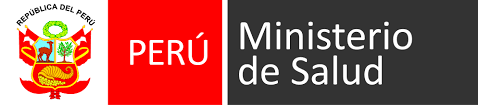 APURIMAC ABACAY Daniel Alones Carrion s/n                   TELEF: 32117 FACT 322856SR. HERRY PALOMINO RICON  ALCALDE DE SAN GERONIMO PRESENTE:                                              ASUNTO: VISTA DE INSPECCION A LAS COMUNIDADES                                                            PRODUCTORAS DE CUYES          ES GRATO DIRIGIRME A USTED PARA SALUDARLE CORDIALMENTE A LA VEZ COMUNICARLE QUE ESTA DIRECCION  GENERAL HA PROGRAMADO PARA EL MES DE ABRIL DEL PRESENTE AÑO LA VISTA A LA COMUNIDAD PRODUCTORAS  DE CUYES QUE SE ENCUENTRA DENTRO DEL DISTRITO DE SAN JERONIMO PROVINCIA DE ANDAHUAILAS, DEPARTAMENTO  DE APURICMA, POR LO QUE SOLICITAMOS CONTRA CON SUS PRESENCIA O DELEGUEN  A QUIEN CORRESPONDA A PARTICIPAR  EN DICHA INSENSIVO OCULTAR, EL CROROGRAMA ES EL SIGUIENTE:COMUNIDAD DE POTOCAS- 18 DE ABRIL DEL 2016COMUNIDAD DE CHAMPACA -19 DE ABRIL 2016COMUNIDAD  DE ENCARITA -20 DE ABRIL DEL 2016 COMUNIDAD DE  LIUMPASION -21 DE ABRIL DEL 2016COMUNIDAD DE CUPISA -22 DE ABRIL DEL 2016ASIMISMO EN CUMPLIENDO DE LAS Funciones QUE EL ARTÍCULO 128 DE LA LEY GENERALDE SALUD (LEY 26842), SEÑALA:Los inspectores procederán a efectuar, tomas de muestra, recabar información Y realiza las demandas acciones que consideran 